Emily Kaley Elementary Breakfast and Lunch Menu for April 20-24 2015 Egg Allergy Free	After reading through the Chartwells and USDA allergy materials I decided to utilize the Chartwells Food Allergy and Medical Conditions Program presentation to conduct an allergy training for the kitchen associates at Diggs Latham elementary. The following was covered: an overview of the training and why I was there, background of allergies or special dietary needs, background on the specific condition and symptoms, foods to avoid/foods affected by condition, top 8 most common allergies, safe food handling practices in the kitchen to prevent cross-contamination, how to read the ingredient labels/recipes/menus, and how to handle new requests or accommodations by the kitchen staff.  I had some of the staff share their personal allergy related stories and answered the questions that they had regarding the presentation.  I went over the one-week egg free modified menu I completed and answered more questions that the kitchen staff had.  We then went into the pantry and I pointed out where on the food label they could find the allergy information.  We did this as a group for a few different food labels and I concluded the training by summarizing the information that I covered and reminded them to practice these skill everyday in the kitchen.  The associates seemed engaged, asked many questions and were able to locate the allergy information on the food label by the end of the training.  Overall this was a successful allergy training and I feel with more allergy trainings completed for the kitchen associates, the less we’ll see allergy outbreaks.   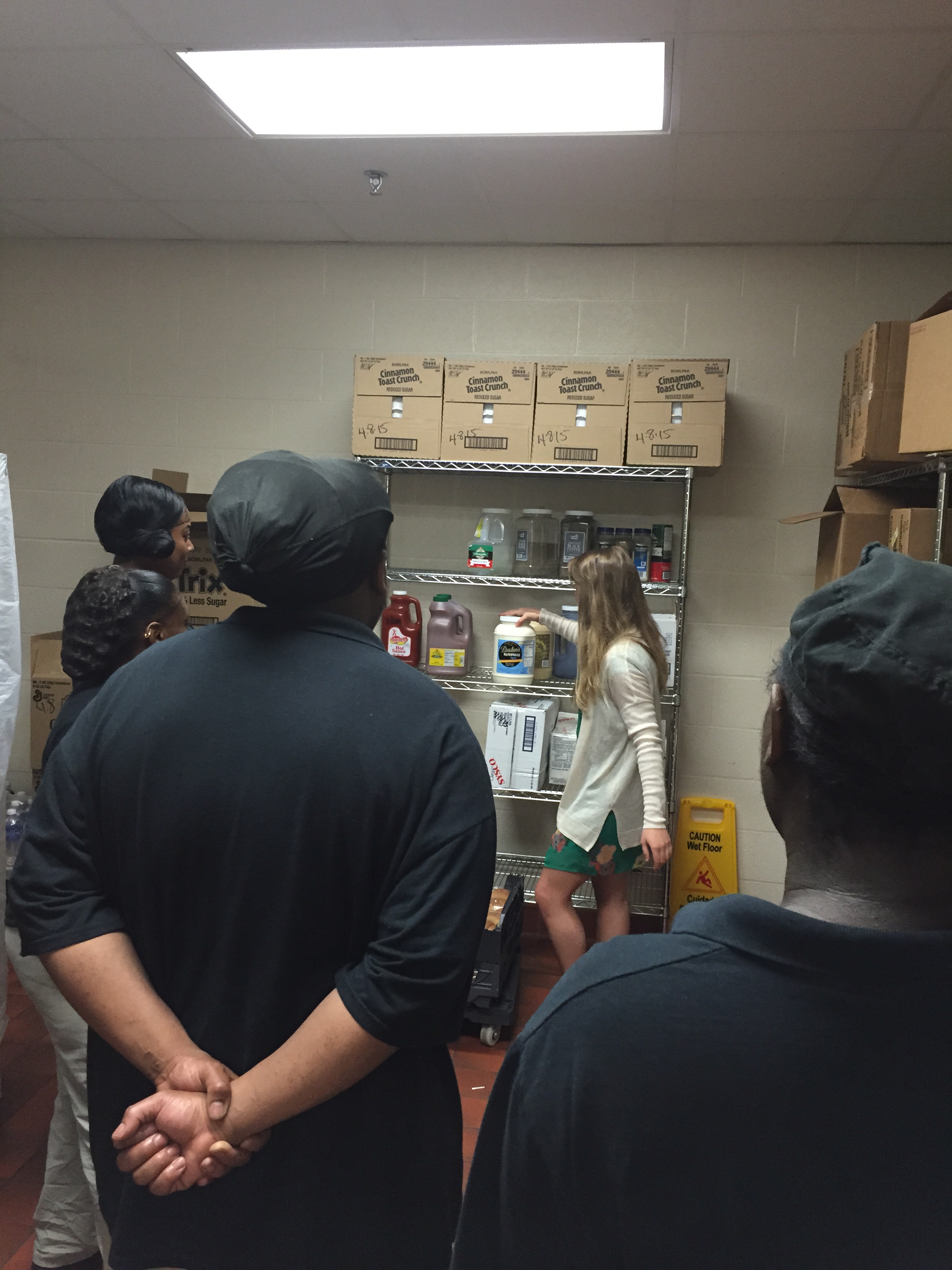 Breakfast20WG Pancake Sausage WrapORCinnamon Crunchmania100% Apple JuiceFresh FruitLow-Fat Milk Selections21WG Sausage BiscuitORAssorted Cereal w/ Giant Goldfish Graham100% Fruit PunchRaisinsLow-fat Milk Selections22Cheesy GritsORBreakfast Pizza100% Orange JuiceFresh FruitLow-fat Milk Selections23WG Chicken BiscuitORFrench Toast Crunchmania100% Apple JuiceChilled ApplesauceLow-fat Milk Selections24Oatmeal w/ ToppingsORWG Strawberry Pop-Tart100% Fruit PunchRaisinsSliced ApplesLow-fat Milk SelectionsBreakfast ModifiedEgg Free20Cinnamon Crunchmania100% Apple JuiceFresh FruitLow-Fat Milk Selections21WG Sausage BiscuitORAssorted Cereal w/ Giant Goldfish Graham100% Fruit PunchRaisinsLow-fat Milk Selections22Cheesy Grits100% Orange JuiceFresh FruitLow-fat Milk Selections23WG Chicken BiscuitORFrench Toast Crunchmania100% Apple JuiceChilled ApplesauceLow-fat Milk Selections24Oatmeal w/ ToppingsORWG Strawberry Pop-Tart100% Fruit PunchRaisinsSliced ApplesLow-fat Milk SelectionsLunch20Baked Pepperoni PizzaChicken PieCheesy Chef Salad w/ CrackersSeasoned Green BeansFresh Sweet PotatoChilled PeachesFresh Fruit21Shepherds Pie w/ WW BreadstickPig in the BlanketYogurt & Fruit PlatterTater TotsMixed VeggiesTurnip GreensOrange WedgesBaked Apples22Bean & Cheese Quesadilla w/ Pineapple SalsaCheese Sticks w/ Marinara Yogurt & Fruit PlatterPinto BeansSweet Yellow CornChilled Mixed FruitFresh Fruit23General Tso’s Chicken w/ Asian RiceCheeseburger on WW BunCheesy Chef Salad w/ CrackersGlazed CarrotsSeasoned BroccoliBlack BeansChilled PineappleFresh Fruit24Baked Ziti w/ BreadstickChicken Nuggets w/ WW RollCheesy Chef Salad w/ CrackersGarden Salad w/ Dressing (Caesar) Oven Potato WedgesApplesauceFresh Fruit Lunch ModifiedEgg Free20Baked Pepperoni PizzaCheesy Chef Salad w/ CrackersSeasoned Green BeansFresh Sweet PotatoChilled PeachesFresh Fruit21Shepherds Pie w/ WW BreadstickPig in the BlanketYogurt & Fruit PlatterTater TotsMixed VeggiesTurnip GreensOrange WedgesBaked Apples22Bean & Cheese Quesadilla w/ Pineapple SalsaYogurt & Fruit PlatterPinto BeansSweet Yellow CornChilled Mixed FruitFresh Fruit23General Tso’s Chicken w/ Asian RiceCheeseburger on WW BunCheesy Chef Salad w/ CrackersGlazed CarrotsSeasoned BroccoliBlack BeansChilled PineappleFresh Fruit24Chicken Nuggets w/ WW RollCheesy Chef Salad w/ CrackersGarden Salad w/ DressingOven Potato WedgesApplesauceFresh Fruit 